Næste møde:  Her vil vi vil evaluere lidt på valget og fejre de nye alternative byrødder    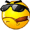 alle er selvfølgelig som altid er velkomne   -Tirsdag den 12. december 2017 kl. 17 i Greve Borgerhusvi starter med ca. en times møde – derefter holder vi 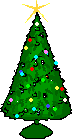 JULEFROKOSTFor at vide, hvor meget, vi skal købe ind, vil vi bede jer om at tilmelde jer på greve.solroed@alternativet.dkSenest den 1. decemberRegn med at det kommer til at koste i omegnen af 100 kr. – og drikkevarer sørger man selv for.___________________________________________________________________________________Sådan kan bestyrelsen kontaktes:Forperson: Lonnie Busted		24417707	flaben39@hotmail.comNæstperson: Dan Lundstedt		60823612	dan@lundstedt.dkKasserer: Camilla Olsen		25593773	camols123@gmail.comBest.medlem: Lars Egholm Fischmann	31169100	larsef@gmail.com          ---         Jens Thorsen		22360055	jens.vgg@gmail.com          ---         Kirsten Vendelbo		30423621	hedevendelbo@mail.dkSuppleant: Janni O. Pippilotta Kreikenbohm      26121003	janni.pippilotta@alternativet.dkSuppleant: Mariann Hansen   		30169347	mariann.hansen@orklafoods.dk